МИНИСТЕРСТВО НАРОДНОГО ОБРАЗОВАНИЯ РЕСПУБЛИКИ УЗБЕКИСТАНРЕСПУБЛИКАНСКИЙ ЦЕНТР ОБРАЗОВАНИЯРАЗРАБОТКА УРОКА ПО  РУССКОМУ ЯЗЫКУВО 2 КЛАССЕ НА ТЕМУ:  «Учебные принадлежности» ДЛЯ  ШКОЛ С УЗБЕКСКИМ И ДРУГИМИ ЯЗЫКАМИ ОБУЧЕНИЯ.Байматова  Д.С.Учитель высшей категории шк№62 Янгиюльского района Ташкентской областиХод урокаКласс:               2Тема:      Учебные принадлежностиЦели:Обучающая: познакомить учащихся с лексическим материалом на тему: «Учебные принадлежности»; Усвоение слов: карандаш, тетрадь, книга, учебник, линейка, резинка, пенал, ручка, альбом, мел, портфель, рюкзак, вот… .  Выработка написания буквы Ээ   и произношения звука [э] на материале усвоенной лексики;Развивающая: отработать навыки устной и письменной речи учащихся, обогатить словарный запас;  формировать навыки правильного произношения звука [э]  в слогах, указанных словах и словосочетаниях по теме: «Учебные принадлежности»;Воспитательная: воспитать у учащихся такие положительные качества как, аккуратность, ответственность; воспитать бережное отношение к учебным принадлежностям;Ожидаемый результат: учащиеся запомнят звук и букву [э], Ээ, сумеют правильно ответить на вопрос «Это что?», смогут самостоятельно составить рассказ об учебных принадлежностях;Тип урока:               комбинированныйМетод:                       Слово учителя, беседа, выполнение заданий, словарная работа, работа в парах,коллективная учебная              деятельность, индивидуальная работа;Оборудование:    раздаточные материалы, иллюстрации, разрезные буквы;     Структура урока:Ход урокаОрганизационный момент. Объявление темы и цели урока. Проверка готовности класса к уроку. Учитель: Если хочешь много знать,Многого добиться, -Обязательно читатьДолжен научиться.- Здравствуйте, мои маленькие друзья!  Мне очень приятно, что вновь вижусь с вами.- Улыбнитесь друг  другу! Поздоровайтесь глазками! Начинаем урок русского языка.УЧЕНИКИ ХОРОМ:   Здравствуй школа!Здравствуй класс!Ты опять встречаешь нас. Прозвенел и смолк звонок.Начинается урок.Мы на доску погляделиИ на место тихо сели.                       Повторение пройденного материала.1.Звуковая зарядка.  Учащиеся по картинке называют изученные буквы и хором произносят их.   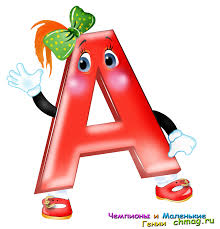 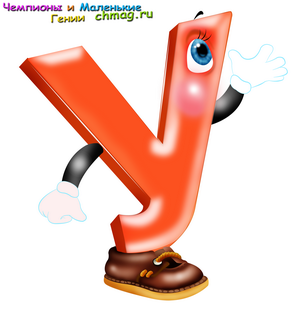 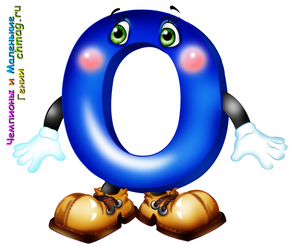 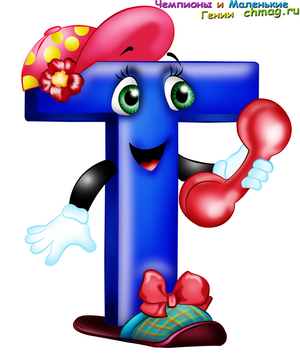 Прочитаем  чистоговорки  хором:  Ученики хором вместе с учителем читают наизусть:2.Беседа на тему: «Наш класс». Учитель задаёт вопросы по теме, а ученики отвечают.- Это класс? – Да, это класс.           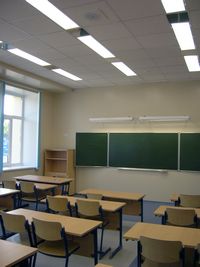 - Это парта? – Да, это парта.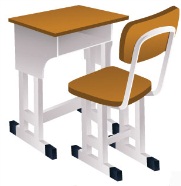 - Это что? – Это стол.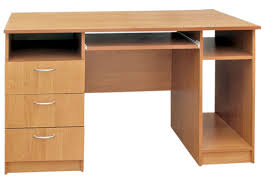 - А это доска? – Да, это доска.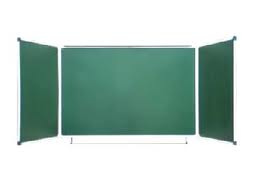 - Доска висит?- Да, доска висит.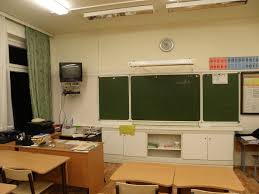 - Это стол? – Да, это стол.- Стол висит? – Нет, стол стоит.  3. Фонетический диктант. Учащиеся под диктовку пишут буквы и слоги.Аа, Уу, Оо, Тт, уа, ау, та, то, ту.4. Выставление и комментирование оценок.Объяснение нового материала. Вступительное слово учителя. Введение и первичное закрепление новых слов и типовых предложений. Показ слайдов на тему «Учебные принадлежности» (O’quv  qurollari) Учитель показывает слайды и знакомит учащихся с новой лексикой. Это  Учебные принадлежности. Bu о’quv qurollari.Это ручка. Bu ruchka.Это карандаш. Bu qalam.Это резинка. Bu o’chirg’ich.Это линейка. Bu chizg’ich.Это пенал. Bu qalamdon.Это дневник. Bu kundalik daftari.Это тетрадь. Bu daftar.Это учебник. Bu darslik.Это точилка. Bu qalam tozalagich.Это краски. Bu bo’yoqlar.Это рюкзак. Bu rukzak.Учащимся раздаются цветные картинки с изображением учебных принадлежностей. С двух сторон  доски вывешиваются плакаты на тему: «Учебные принадлежности». Ученики находят свои картинки и вывешивают под плакатом.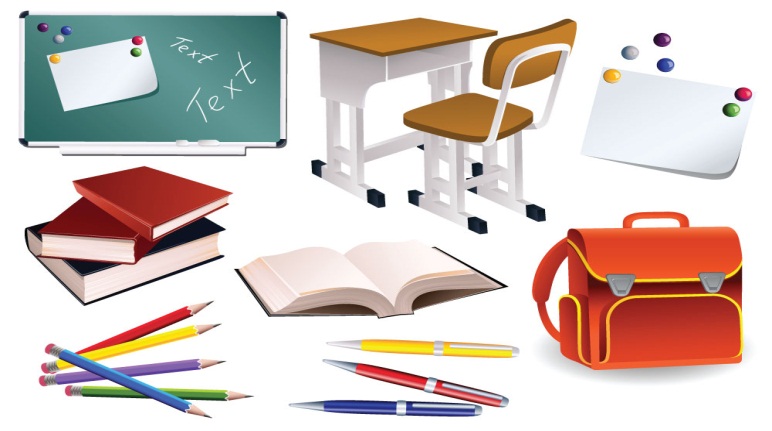 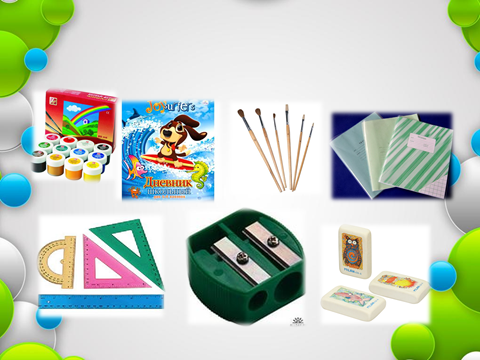 А   теперь ребята послушайте внимательно стихотворение. She’rni diqqat bilan tinglashingizni so’rayman.       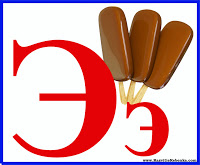 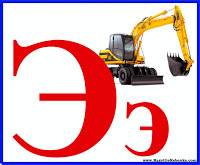 Элла, Эмма, это, эх!Эскимо и экспресс.Эскалатор, эскалатор…Эхо, эму, экскаватор!- Что вы заметили? (Во всех словах стихотворения есть новый звук [э].)Мы с вами узнаем  новые сведения о звуке [э]. Учитель записывает на доке и знакомит учащихся со звуком и буквой [э], Ээ. Учащиеся пишут в тетрадях. Э-э-э, это, этот, эту, эта.Закрепление пройденного материала. 1. Вопросно-ответная беседа. Использование изученных типовых предложений. Употребление слов со значением соглашения и отрицания. Работа в парах. Это ручка? Bu ruchkami? – Да, это ручка.Это карандаш? Bu qalammi? – Да, это карандаш.Это резинка? Bu o’chirg’ichmi? – Да, это резинка.Это линейка? Bu chizg’ichmi? – Нет, это пенал.Это пенал? Bu qalamdonmi? – Нет, это линейка.Это дневник? Bu kundalik daftarimi?-Нет, это тетрадь.Это тетрадь? Bu daftarmi? – Нет, это дневник.Это учебник?Bu darslikmi? – Да, это учебник.Это краски?Bu bo’yoqlarmi? – Да, это краски.Это рюкзак?Bu rukzakmi? – Нет, это портфель.2. Физкультминутка. Ученики повторяют за учителем.Встали дети, чуть присели.И соседа не задели,А теперь придётся встать,Тихо сесть, писать начать.Ученики хором повторяют новые слова:Ручки, книжки и тетрадкиЯ всегда держу в порядке.Дидактическая игра « 4 – лишний».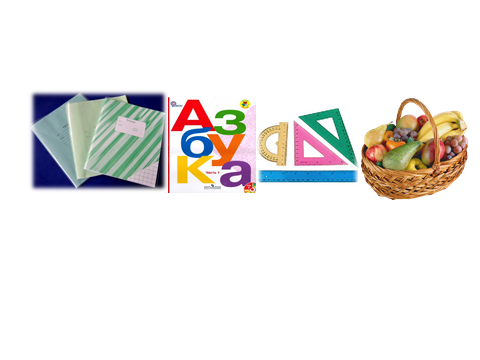 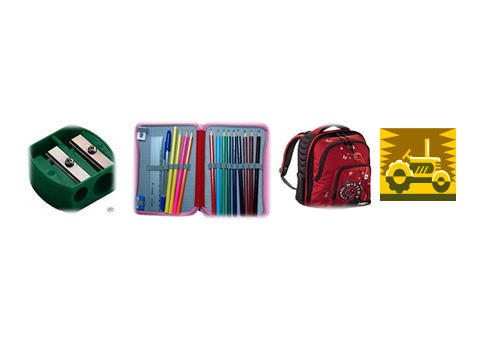 4. Работа в группах. Ребята, соберите слова из слогов по цвету.  Bo’g’inlarni rangiga qarab to’plash.1 группа – красные слоги2 группа – зелёные слоги3 группа – жёлтые слоги   Собери слова   5. Физкультминутка     Ученики хором повторяют новые слова:Ручки, книжки и тетрадкиЯ всегда держу в порядке.Итог урока. 
Подведение итогов ми выставление оценок.Задание на дом. Стр.15 дописать слоги и слова с учебникаТехнологическая карта конструирования урока русского языка для школ с узбекским языком и другими языками обученияТехнологическая карта конструирования урока русского языка для школ с узбекским языком и другими языками обученияТехнологическая карта конструирования урока русского языка для школ с узбекским языком и другими языками обученияПредмет, классРусский язык, 2 классРусский язык, 2 классРусский язык, 2 классТема урокаУчебные принадлежностиУчебные принадлежностиУчебные принадлежностиЦели   Обучающая Развивающая Воспитательная Цели   познакомить учащихся с лексическим материалом на тему: «Учебные принадлежности»; Усвоение слов: карандаш, тетрадь, книга, учебник, линейка, резинка, пенал, ручка, альбом, мел, портфель, рюкзак, вот… .  Выработка написания буквы  Э, э   и произношения звука [э] на материале усвоенной лексики;отработать навыки устной и письменной речи учащихся, обогатить словарный запас;  формировать навыки правильного произношения звука [э]  в слогах, указанных словах и словосочетаниях по теме: «Учебные принадлежности»;воспитать культуру поведения учащихся и бережное отношение к учебным принадлежностям;Тип урокаКомбинированный урокКомбинированный урокКомбинированный урокМетодические приёмы, используемые на урокеСлово учителя, беседа, выполнение заданий, словарная работа, работа в парах, коллективная учебная деятельность, индивидуальная работа; Слово учителя, беседа, выполнение заданий, словарная работа, работа в парах, коллективная учебная деятельность, индивидуальная работа; Слово учителя, беседа, выполнение заданий, словарная работа, работа в парах, коллективная учебная деятельность, индивидуальная работа; Компетенции, формируемые на урокеОбщекультурные, учебно-познавательные, информационные, коммуникативные  Общекультурные, учебно-познавательные, информационные, коммуникативные  Общекультурные, учебно-познавательные, информационные, коммуникативные  Оборудование компьютер, мультимедийный проектор, экран, слайды, цветные картинки по теме;раздаточные материалы, иллюстрации, разрезные буквы; компьютер, мультимедийный проектор, экран, слайды, цветные картинки по теме;раздаточные материалы, иллюстрации, разрезные буквы; компьютер, мультимедийный проектор, экран, слайды, цветные картинки по теме;раздаточные материалы, иллюстрации, разрезные буквы; I  ЭТАПI  ЭТАПОрганизационная структура урокаОрганизационная структура урокаФорма организации  деятельности:Форма организации  деятельности:Функция учителяДеятельность учащихсяДлительность: 3 минуты Объявляет тему и цель урока,  определение задач , проверка готовности учащихсяСлушают; повторяют правила урокаII ЭТАПII ЭТАПАктуализация опорных знаний. Проверка пройденного материалаАктуализация опорных знаний. Проверка пройденного материалаФорма организации  деятельности:Форма организации  деятельности:Функция учителяДеятельность учащихсяДлительность: 7 минуторганизационная , проецирует на экране слайды с целью актуализации  знаний учащихся; вместе с учениками читает стихотворение, проводит фонетический диктант;  индивидуально – коллективная,  вспоминают буквы и звуки, пройденные слова;Повторяют буквы и звуки;Пишут фонетический диктант;Работают по картинке;Читают хором стишки;Делают вывод по изученной теме;III ЭТАПIII ЭТАПИзучение нового материалаИзучение нового материалаФорма организации  деятельности:Форма организации  деятельности:Функция учителяДеятельность учащихсяДлительность: 13 минутОбъясняет новый материал, организует беседу, даёт дополнительную информацию по теме, показывает слайды, обобщает, читает и комментирует, проводит словарную работуСлушают, обсуждают, записывают полученную информацию, знакомятся  с грамматической таблицей по теме фонетические трудности русского языка  (портфель, книга , тетрадь) звук [ф], стечение согласных кн, мягкий т;IV ЭТАПIV ЭТАПIV ЭТАПЗакрепление полученных знанийЗакрепление полученных знанийФорма организации  деятельности:Форма организации  деятельности:Форма организации  деятельности:Функция учителяДеятельность учащихсяДлительность: 15 минут 15 минут Знакомит с условиями заданий,  консультирует, контролирует, проверяет,  выводит на экран и предлагает ознакомиться с заданиями. Направляет, комментирует, засекает время. Слушают, отвечают на  вопросы, выполняют задания по учебнику, выписывают из книги задания, работают в парах, запись слогов и слов, выразительное чтение;Вместе с учителем проводят физкультминутку и повторяют слова; V ЭТАПV ЭТАПV ЭТАППодведение итоговФорма организации  деятельности:Форма организации  деятельности:Форма организации  деятельности:Функция учителяДеятельность учащихсяДлительность: 5 минут 5 минутПроводит рефлексию, задаёт вопросы, анализирует работу учащихся, выставляет и объявляет баллы; Отвечают на вопросы,  выполняют задания по раздаточному материалу, делают выводы; VI ЭТАПVI ЭТАПVI ЭТАПЗадание на домЗадание на домФорма организации  деятельности:    Длительность:Форма организации  деятельности:    Длительность: 2 минутыФункция учителяДеятельность учащихсяФорма организации  деятельности:    Длительность:Форма организации  деятельности:    Длительность: 2 минуты Выполняет инструктаж по домашнему заданию;Записывают домашнее задание;IОрганизационный момент3 минутыIIОпрос пройденного материала7 минутIIIОбъяснение нового материала13минутIVЗакрепление15минутVПодведение итогов. Задание на дом.5 минутыVIЗадание на дом2 минутыМы учили букву А.              Мы учили букву У.             Малыши кричат Уа!            Мы в лесу кричим Ау!Посмотри на колесо и увидишь букву О!Терем, терем-теремок,             Он не низок, не высок